Кодекс наставника. 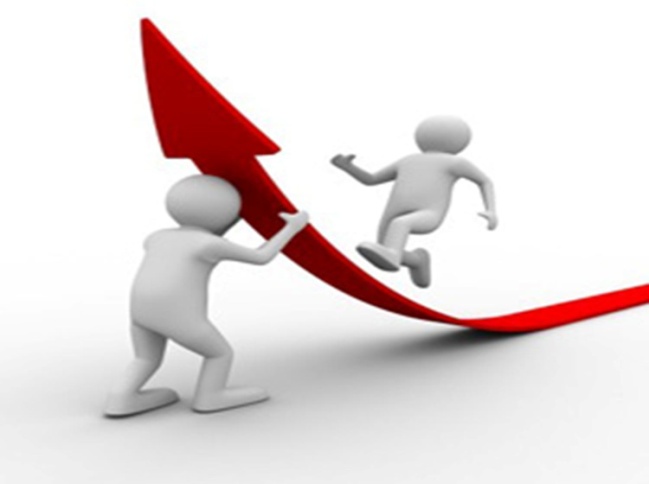 1. Не осуждаю, а предлагаю решение. 2. Не критикую, а изучаю ситуацию. 3. Не обвиняю, а поддерживаю. 4. Не решаю проблему сам, а помогаю решить ее наставляемому. 5. Не навязываю свое мнение, а работаю в диалоге. 6. Разделяю ответственность за наставляемого с куратором, родителями и организацией .7. Не утверждаю, а советуюсь. 8. Не отрываюсь от практики. 9. Призываю наставляемого к дисциплине и ответственному отношению к себе, наставническому взаимодействию и программе, сам следую этому правилу. 10. Не разглашаю внутреннюю информацию.